Турслет - для выносливых!         17 сентября 2016 года  в г. Беломорске на туристическом слете встретились пять школьных команд района, готовых доказать свою выносливость, умение справляться с   трудными ситуациями,  оказать помощь товарищу. Наши ребята выступили очень достойно: завоевали 8 призовых мест. Особенно удачно  прошли следующие этапы соревнований: «Тур ЕГЭ» - 1 место, «туристическая эстафета» - 2 место, «Краеведческая игра» - 3 место. В общекомандном зачете мы заняли 3 место.        Ломаш Василий Алексеевич, руководитель школьной команды, на  общешкольной линейке отметил не только хорошую спортивную подготовку ребят, но и их желание отстаивать честь школы, командный настрой, желание  участвовать и побеждать!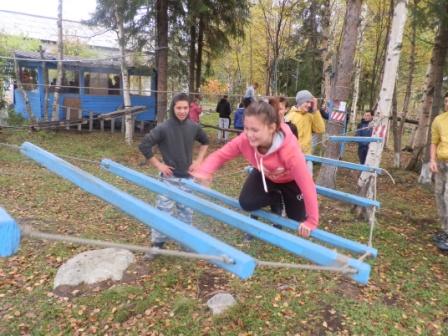 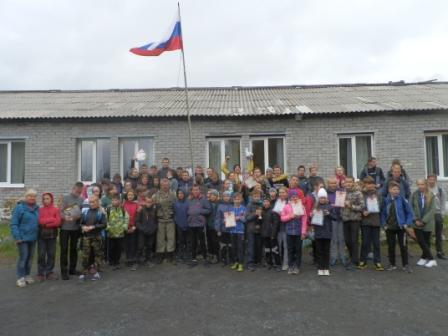 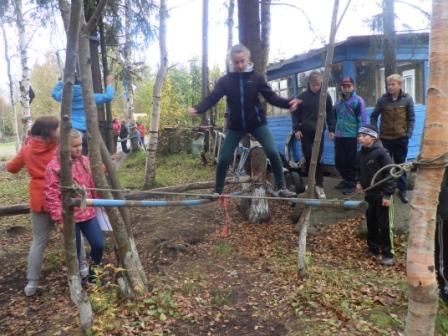 